Chester Country ClubOlive Oyl 4-Lady ScrambleSponsored by Aaron Tretter of Edward Jones Tuesday, May 29, 2018Tee Time: 9 am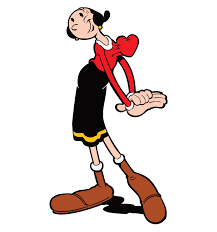 	Entry Fee $160.00 Per Team	Cart Fee $25.00 Per Cart                                    Trail Fee $10.00 Per CartEntries Limited to First 20 Teams	8 am Coffee and Coffee CakeMeal, included in entry fee, will follow play.No Outside BeveragesMake all checks payable to Chester Country Club, P.O. Box 166, Chester, IL 62233Phone: 618-826-3168	# of Carts Needed_________    $_______                     # of Private Carts __________  $_______Name:Name:Address:Address:Phone:Phone:Email:Email:Name:Name:Address:Address:Phone:Phone:Email:Email: